9	按照《公约》第7条，审议并批准无线电通信局主任关于下列内容的报告：9.2	应用《无线电规则》过程中遇到的任何困难或矛盾之处*；以及引言参见主任有关无线电通信部门活动的报告的第3.1.2.2段（IMT电台《无线电规则》（RR）第9.21款的通知或协调），请注意：•	WRC-15为IMT标识了若干频段，但须符合某些规则和技术条件。这些条件可能包括根据第9.21款达成协议的义务，遵守某些PFD限值，某些业务相对于相应频段划分的其它业务在不干扰/不保护的基础上操作，例如，在第5.308A、5.341A、5.346、5.429F、5.430A条等脚注中确定了这些条件。•	为了在审查IMT通知单时核实这些情况，并将IMT台站与移动业务中的其它台站区分开来，无线电通信局引入了一种新业务性质符号：IM –移动业务中的IMT台站，并通过2016年2月26日第CR/391号通函向主管部门通报了这一新符号。•	在通函发布后，无线电通信局收到了关于是否可以在划分给移动业务但未标识给IMT的频段内以符号IM通知IMT台站的问题。由于《无线电规则》并无任何规定，将IMT台站使用限制在IMT特别标识的频段内，无线电通信局将接受未标识给IMT频段的IMT台站的通知。因此，大会可能希望考虑这一问题，并采取其认为适当的任何行动。RCC主管部门已对此事进行了审查，并注意到，如果无线电通信局接受未为IMT标识的频段内的IMT台站的通知，则《无线电规则》在相应频段中规定的适用于IMT台站的技术和规则要求将不会由无线电通信局验证。这带来了意外干扰的风险。这种情况源于《程序规则》必要条款的缺失，这些条款将定义无线电通信局收到一个国家和/或某频段的IMT台站通知之后进一步采取的行动，这些频段是已经分配给了移动业务，但没有标识给IMT的频段。RCC主管部门认为，解决此问题需要进行研究，并制定适当的规则条款，以适用于在未为IMT标识但已分配给移动业务的频段内通知的IMT台站。RCC主管部门认为以下是解决此问题的可能选择（此列表并不详尽）：1)	WRC为IMT台站制定和采用的条款，类似于《无线电规则》第4.23款中关于HAPS的，其中不包括在未为HAPS标识的频段内的HAPS台站的通知。2)	将IMT识别为单独的无线电业务，并在RR中包括新无线电业务的相应定义，从而将“将频段标识为IMT”变为“将频段分配给IMT业务”。3)	从《无线电规则》中删除与标识IMT频段有关的条款，并将相应的《无线电规则》条款转为WRC建议/决议或ITU-R建议书。4)	制定和通过一个新的WRC决议，使无线电通信局有责任考虑相应脚注所指频段内无线电业务之间的共用条件。（以下是可能的程序示例：–	如果在有关标识IMT频段的相关脚注中未提及特定国家，则在审查主管部门关于IMT台站的通知时，应适用与已标识IMT频段的国家相同的无线电业务共享条件。–	如果在所有国家中都没有在某移动业务的频段为IMT标识，则无线电通信局应对在此类频段上记录IMT台站的通知不予认可。）为了选择上述选项之一，需要进行研究以评估应用每个选项的潜在后果，然后向WRC-23建议最有效的选项，及为实施该选项所需对《无线电规则》的修改。	RCC/12A22/1RCC主管部门请WRC-19就检查和记录那些通知无线电通信局的在未标识IMT频段的IMT台站作出决定，等待有权能的大会作出决定。	RCC/12A22/2RCC主管部门还邀请WRC-19做出决定，在WRC-23的议程上增加一个新项目，即“考虑适当的规则条款，根据第[标识]号WRC决议记录和使用IMT台站”。	RCC/12A22/3RCC主管部门建议直接在WRC-19上制定第[标识]号WRC决议草案，同时考虑其他区域组织和成员国对无线电通信局主任的报告第3.1.2.2节（《无线电规则》第9.21款关于IMT台站的通知或协调）的意见。______________世界无线电通信大会（WRC-19）
2019年10月28日-11月22日，埃及沙姆沙伊赫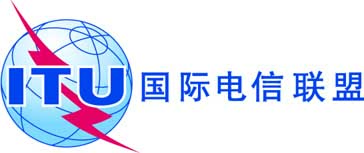 全体会议文件 12 (Add.22)-C2019年10月2日原文：俄文区域通信联合体共同提案区域通信联合体共同提案大会工作提案大会工作提案议项9.2议项9.2